Auftrag: Recherchieren Sie die Hintergründe der folgenden Fotografie im Internet und beantworten Sie folgende Fragen:Wer ist abgebildet?Welches ist die Lebensgeschichte des Abgebildeten?Wie kam das Bild zustande?Was drückt das Bild aus?Inwiefern ist es ein «Symbolbild», sprich, wofür steht es im übertragenen Sinne?
Bild: Staatsarchiv Hamburg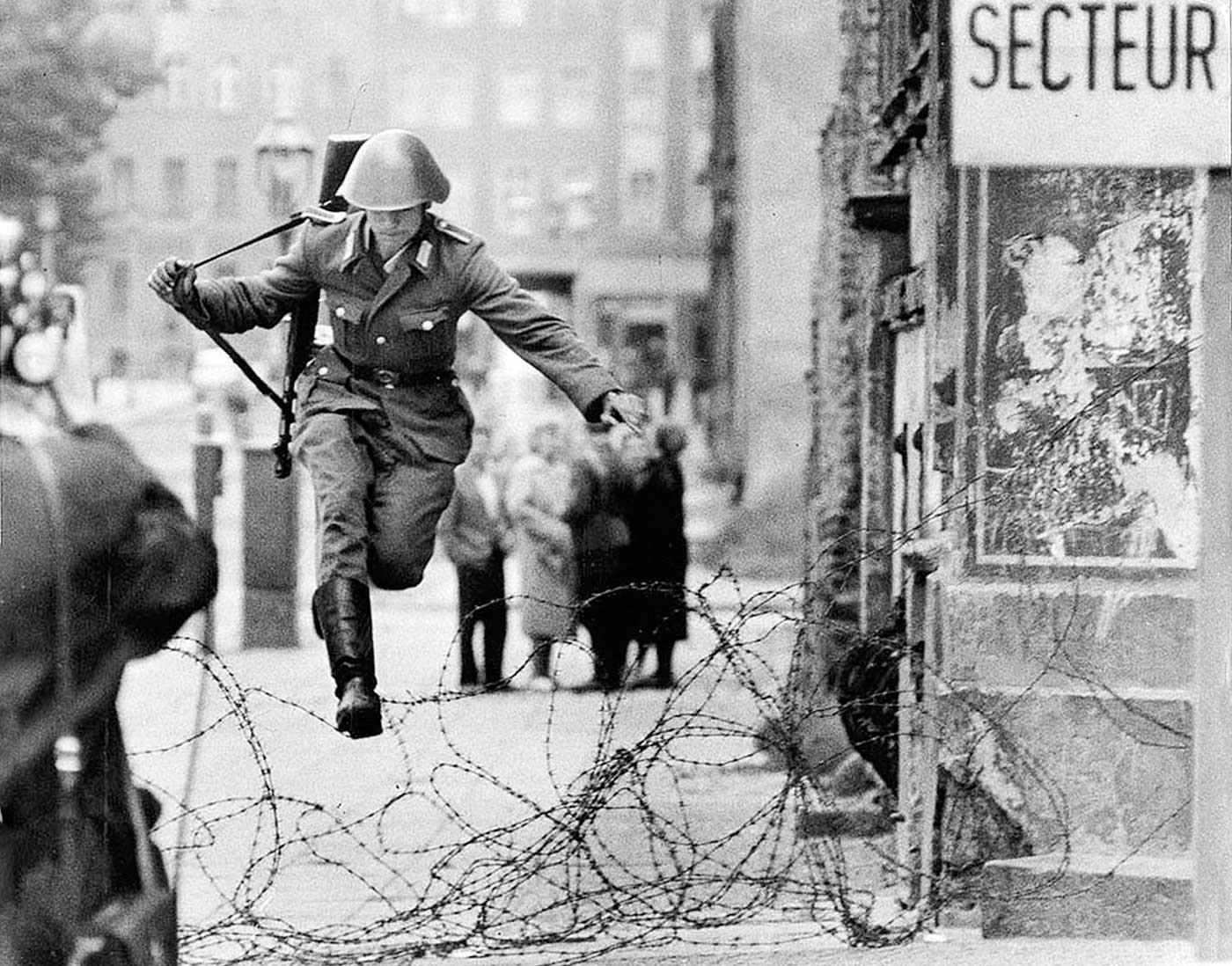 ______________________________________________________________________________________________________________________________________________________________________________________________________________________________________________________________________________________________________________________________________________________________________________________________________________________________________________________________________________________________________________________________________________________________________________________________________________________________________________________________________________________________________________________________________________________________________________________________________________________________________________________________________________________________________________________________________